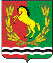 АДМИНИСТРАЦИЯМУНИЦИПАЛЬНОГО ОБРАЗОВАНИЯ СТАРОМУКМЕНЕВСКИЙ СЕЛЬСОВЕТ
АСЕКЕЕВСКОГО РАЙОНА ОРЕНБУРГСКОЙ ОБЛАСТИПОСТАНОВЛЕНИЕ=====================================================================15.03.2023                           с. Старомукменево                                         № 29-п О внесении объекта недвижимости в реестр муниципального имуществаВ соответствии с постановлением Верховного Совета Российской Федерации от 27.12.1991 года № 3020-1 «О разграничении государственной собственности в Российской Федерации на федеральную собственность, государственную собственность республик в составе Российской Федерации, краев, областей, автономной области, автономных округов, городов Москвы и Санкт-Петербурга и муниципальную собственность», руководствуясь  Уставом муниципального образования Старомукменевский сельсовет  Асекеевского района Оренбургской области постановляю:1.Внести в реестр муниципального имущества муниципального образования Старомукменевский сельсовет Асекеевского района Оренбургской области объект недвижимости:- Мемориал в память о погибших в годы Великой Отечественной войны площадью застройки 27,5 кв.м., 1968 года постройки, кадастровый номер 56:05:1701001:294, местоположение: Оренбургская область, Асекеевский район, село Старомукменево, улица Центральная, 61А.2. Подраздел 1.2 раздела 1 реестра муниципального имущества Старомукменевского сельсовета Асекеевского района Оренбургской области, изложить в новой редакции согласно приложению к настоящему постановлению.3.Контроль за исполнением настоящего постановления оставляю за собой.4.Постановление вступает в силу  после  его подписания.Глава муниципального образования                                               Р.А.КаюмоваРазослано: прокурору района, администрации района, в дело.                                                    Приложение к постановлению администрацииот 15.03.2023 № 29-пРЕЕСТР
муниципального имущества муниципального образования Старомукменевский сельсовет, Асекеевского района, Оренбургской области.Раздел 1.  Сведения о недвижимом имуществе        Подраздел 1.2. Сведения о зданиях, сооружениях, объектах незавершенного строительства  № разделаНаименование раздела1.Раздел 1. Сведения о недвижимом имуществе                         Подраздел 1.1. Сведения о земельных участках                       Подраздел 1.2. Сведения о зданиях, сооружениях, объектах незавершенного строительства Подраздел 1.3. Сведения о жилых, нежилых помещениях               2.Раздел 2. Сведения о движимом имуществе и иных правах Подраздел 2.1. Сведения об акциях.  Подраздел 2.2. Сведения о долях (вкладах) в уставных (складочных) капиталах хозяйственных обществ и товариществ.Подраздел 2.3. Сведения об ином  движимом имуществе.3.Раздел 3. Сведения о муниципальных унитарных предприятиях, муниципальных учреждениях, хозяйственных обществах, товариществах, акции, доли (вклады) в уставном (складочном) капитале которых принадлежат муниципальным образованиям, иных юридических лицах, в которых муниципальное образование является учредителем (участником).№,п/пНаименованиеАдрес
(местоположение)Кадастровый 
№ПлощадьБалансовая стоимость имуществаАмотизация (износ)Кадастровая ст-ть имуществаДата возникн.и прекращ.права муницип.собственРеквизиты документов-оснований возникновения права муниципальной собственностиСведения о правообладателе муницип.недвиж.имуществаСведения об установлен.в отношении недвиж. Имущества ограничениях с указанием даты возникновения1Автомобильная дорога по пер.Мельничный в с. СтаромукменевоОренбургская область, Асекеевский район,Старомукменевский сельсовет, с.Старомукменево, пер.Мельничный56:05:1701001:400163 м.029.11.2013Св-во о гос.регистр. ЕГРП 56-56-15/010/2013-085Админ.Старомукменевского с/пОграничений не зарегистрировано2Автомобильная дорога по ул. Набережная в с.СтаромукменевоОренбургская область, Асекеевский район, Старомукменевский сельсовет, с.Старомукменево, ул.Набережная56:05:1701001:395,618м020.12.2013Св-во о гос.регистр.ЕГРП 56-56-15/010/2013-092Админ.Старомукменевского с/пОграничений не зарегистрировано3Автомобильная дорога по ул.Центральная в с,СтаромукменевоОренбургская область, Асекеевский район,Старомукменевский сельсовет, с.Старомукменево, ул.Центральная56:05:1701001:396,1405м020.12.2013Св-во о гос.регистр.ЕГРП 56-56-15/010/2013-094Админ.Старомукменевского с/пОграничений не зарегистрировано4Автомобильная дорога по ул. Заречная в с.СтаромукменевоОренбургская область, Асекеевский район, Старомукменевский сельсовет, с.Старомукменево, ул. Заречная56:051701001:4512125м030.01.2015Св-во о гос.регистр. ЕГРП 56-56/004-56/004/004/2015-5/1Админ.Старомукменевского с/пОграничений не зарегистрировано5Автомобильная дорога по пер.Больничный в с.СтаромукменевоОренбургская область, Асекеевский район, Старомукменевский сельсовет, с.Старомукменево, пер.Больничный56:05:1701001:447138м005.02.2015Св-во о гос.регистр. ЕГРП 56-56/004-56/004/004/2015-22/1Админ.Старомукменевского с/пОграничений не зарегистрировано6Автомобильная дорога по ул. Молодежная в с.СтаромукменевоОренбургская область, Асекеевский район, Старомукменевский сельсовет, с.Старомукменево, ул.Молодежная56:05:1701001:450,908м019.02.2015Св-во о гос.регистр. ЕГРП 56-56/004-56/004/004/2015-200/1Админ.Старомукменевского с/пОграничений не зарегистрировано7Автомобильная дорога по ул. Центральная в п. ШамассовкаОренбургская область, Асекеевский район, Старомукменевский сельсовет, п. Шамассовка,ул. Центральная56:05:1703001:108,1430м019.02.2015Св-во о гос.регистр. ЕГРП 56-56/004-56/004/004/2015-197/1Админ.Старомукменевского с/пОграничений не зарегистрировано8Автомобильная дорога по пер.Школьный в с.СтаромукменевоОренбургская область, Асекеевский район, Старомукменевский сельсовет, с.Старомукменево, пер.Школьный56:05:1701001:449172м019.02.2015Св-во о гос.регистр. ЕГРП 56-56/004-56/004/004/2015-199/1Админ.Старомукменевского с/пОграничений не зарегистрировано9Автомобильная дорога по пер.Клубный с.СтаромукменевоОренбургская область, Асекеевский район, с. Старомукменево, пер.Клубный56:05:1701001:448177м019.02.2015Св-во о гос.регистр. ЕГРП 56-56/004-56/004/004/2015-198/1Админ.Старомукменевского с/пОграничений не зарегистрировано10Сооружение дорожного транспорта по ул. Набережная с. СтаромукменевоОренбургская область, Асекеевский район, с.СТаромукменево, ул.Набережная, 9А56:05:1701001:43162 кв.м015.08.2014Св-во о гос.регистр. ЕГРП 56-56-15//004-2014-364Админ.Старомукменевского с/пОграничений не зарегистрировано11Сооружение нежилое, водопровод с.СтаромукменевоОренбургская область, Асекеевский район, с.Старомукменево56:05:1701001:3492553 м.004.05.2016Св-во о гос.регистр. ЕГРП 56-56/004-56/004/201/2016-694/2Админ.Старомукменевского с/пОграничений не зарегистрировано12Кладбище с.СтаромукменевоОренбургская область, Асекеевский район, с.Старомукменево56:05:1701001:46351116 кв.м006.07.2015Св-во о гос.регистр. ЕГРП 56-56/004-56/004/007/2015-418/1Админ.Старомукменевского с/пОграничений не зарегистрировано13Кладбище п.ШамассовкаОренбургская область, Асекеевский район, п.Шамассовка56:05:1703001:1136103 кв.м.006.07.2015Св-во о гос.регистр. ЕГРП 56-56/004-56/004/007/2015-419/1Админ.Старомукменевского с/пОграничений не зарегистрировано14Водонапорная башня ул.Молодежная,6-а с.СтаромукменевоОренбургская область, Асекеевский район, с.Старомукменево , ул.Молодежная, 6-а56:05:1701001:455,1,8 кв.м030.03.2015Св-во о гос.регистр. ЕГРП 56-56/004-56/004/005/2015-92/1Админ.Старомукменевского с/пОграничений не зарегистрировано15Водонапорная башня ул.Центральная, д.2 а п.ШамассовкаОренбургская область, Асекеевский район, п.Шамассовка , ул.Центральная, 2-а56:05:1703001:1121,2 кв.м017.04.2015Св-во о гос.регистр. ЕГРП 56-56/004-56/004/005/2015-93/1Админ.Старомукменевского с/пОграничений не зарегистрировано16Водонапорная скважина ул.Молодежная,6-б с.СтаромукменевоОренбургская область, Асекеевский район, с.Старомукменево , ул.Молодежная, 6-б56:05:1701001:454,Глубина 70 м031.03.2015Св-во о гос.регистр. ЕГРП 56-56/004-56/004/005/2015-94/1Админ.Старомукменевского с/пОграничений не зарегистрировано17Водонапорная скважина ул.Центральная, д.2 б п.ШамассовкаОренбургская область, Асекеевский район, п.Шамассовка , ул.Центральная, 2-б56:05:1703001:112, Глубина 65 м.017.04.2015Св-во о гос.регистр. ЕГРП 56-56/004-56/004/005/2015-95/1Админ.Старомукменевского с/пОграничений не зарегистрировано18Здание котельной СДК, нежилое зданиеОренбургская область,Асекеевский район, с.Старомукменево, пер.Клубный, д№ 4,56:207:002:000766490, лит В18,1 кв.м.349547,60349547,60006.09.2012Св-во о гос.регистр. ЕГРП 56-56-15/008/2012-179Админ.Старомукменевского с/пОграничений не зарегистрировано19Старомукменевский сельский Дом культуры, нежилое здание Оренбургская область, Асекеевский район, с.Старомукменево, ул.Центральная, д.64б, 53:207:002:000766460,534,1 кв.м398040398040004.09.2012Св-во о гос.регистр. ЕГРП 56-56-15/008/2012-180Админ.Старомукменевского с/пОграничений не зарегистрировано20Шамассовский сельский клуб, нежилое здание Оренбургская область, Асекеевский район, п.Шамассовка, ул.Центральная ,д.8 б ,53:207:002:000766480242,1 кв.м26964026964004.09.2012Св-во о гос.регистр. ЕГРП 56-56-15/008/2012-178Админ.Старомукменевского с/пОграничений не зарегистрировано21Нежилое помещение, здание пожаркиОренбургская обласить, АСекеевский район, с.Старомукменево, ул. Молодежная, д.29-а пом.№256:05:1701001:47165,6 кв.м.290002900031.10.2016Решение СД МО Старомукменевский сельсовет № 15 от 02.06.2016 г.Админ.Старомукменевского с/пОграничений не зарегистрировано22Нежилое помещение, здание администрации сельсоветаОренбургская область Асекеевский район с.Старомукменево ул.Центральная, 6456:05:1701001:446800,00кв.м.--1283368023Сооружение, мемориалОренбургская область Асекеевский район с.Старомукменево ул.Центральная, 61А56:05:1701001:29427,5 кв.м.632766,48Постановление Верховного Совета Российской Федерации от 27.12.1991 года № 3020-1 «О разграничении государственной собственности в Российской Федерации на федеральную собственность, государственную собственность республик в составе Российской Федерации, краев, областей, автономной области, автономных округов, городов Москвы и Санкт-Петербурга и муниципальную собственность»МО Старомукменевский сельсовет